
Internship Council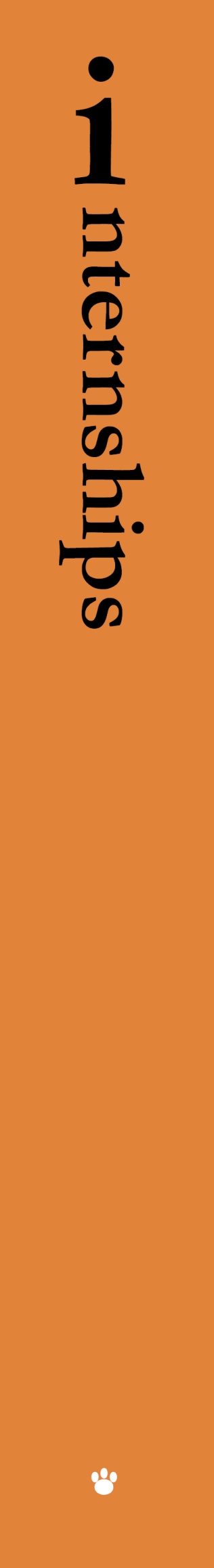 May 21, 2013MinutesAttendance:Carolyn Chartier, Laurie Enderle, Kimberly Bergandahl, Maureen Croteau, Ann Traynor, Jodi Eskin, Sharyn Rusch, Katie Upson, Kristin Osmundson, Heather Parker, Rachel Jackson, Arthur VanLear, Kate Andrew, Becca Herman, Meghan Hanrahan, John Chudy, Gina DeVivo Brassaw, Susan Hyde-Wick, Inda Watrous, Joshua Proulx, Halina Hollyway, Brian Schwarz, Jeff Flaherty, Kathy Hendrickson, Elaine Holman, Debbie Philips, LuAnn Saunders-KanabayCareer Services: Beth Settje, Ashley Pedersen, Keely Nearpass, Paul Gagnon, John Bau, Darlene ReynoldsIntroductionsThose in attendance introduced themselves and their departments.News from Career ServicesNew Staff Since JanuaryPaul Gagnon – career consultant embedded in CANRJohn Bau – career consultant embedded in EngineeringAshley Pedersen – Internship Resources ConsultantJim Lowe – Assistant Vice Provost/Executive Director of Career ServicesNew staff continuing to be hired throughout the yearHuskyCareerLink Faculty/Staff Access	Darlene Reynolds, Career Services On-Campus Interview Coordinator presented on using the faculty/staff module.Log into site through Career Services.Contact: recruiting@uconn.edu or 6-6156 with questions.Directions were handed out and are going to be attached to email with minutes distribution2013-2014 Career Fair Dates – all in SU Ballroom9/24/13 and 9/25/13 – Fall Career Fair two day event2/5/14 – Internship & Co-op Career Fair2/19/14 – Careers for the Common Good FairGuidebooks – three guides receiving summer updates; all will have hard copies and be accessible on the internship and Career Services’ websites.Student Internship GuideOn-Campus Employer Guide for InternshipsOff-Campus Employer Guide for InternshipsCoursesUNIV 1991 – one credit courseCareer Services continues to offer this one-credit courseUsing book: InternQube, also a good website: www.internqube.com UNIV 1981 – zero credit transcript notationCareer Services is now offering this option for students not looking for credit yet wanting the experience on their transcriptAcademic Internship Courses across campusAll courses listed on internships.uconn.eduAll department pages getting overhauledLook out for emails and calls from Beth or Ashley for updated information on internship sites and course contentInternship ReportsBeing prepared and will go on the websitesThree reports: Students, Faculty/Staff, University AdministrationUnpaid/Paid Internships – News, Rules, and ProceduresReviewed FLSA requirementsNew page in the student guidebook to explain FLSA, adding clearer  language in the off-campus employer guide as wellRisks and InsuranceInternational Internships Shared that there is a group on campus looking at risk for international experiences.CS going to partner with 6-8 international internship agencies and these will be vetted, as well as will have MOU’s with CSLiability Insurance/CertificateBeth meeting with Melissa Frank to discuss certificate of liability issues regarding interns. Looking for clarity of how students are protected by the university when they go out on unpaid and/or for credit internships.Alumni Association – Relationship Building and ProgramsJosh Proulx, Director, Husky Alumni NetworkHuskyAlumniNetwork is comprised of all 230,000 alumIntroduced Career Net, smaller facet to connect on career related issues, about 30,000 in system, with about 700 offering to serve as a mentor in some capacityWork Place Ambassador Program – connect alum at organization with an intern at same location, can be minimal, most important just to be introduced and let students know alum work at the site.Offered to come to classes and organizations to introduce ways current students can reach out to alumMiscellaneous TopicsIntern of the Year/CEIA AwardUConn Intern of the Year: Taylor Ansbro, Department of Communication Sciences, interned with Converse, NIKE, Inc.Higher number of entries in 2012 than in 2011Program continuing to grow and expect more semifinalists next yearBeth going to reach out to current students about itOnly for academic internshipsInternship Start Dates and CreditIf allow a student to take an internship course, note the start date. If it is before the first day of classes in a term, then need to determine if student can also be registered in Intersession or May term. This can work if the student is receiving more than one credit.If student not able to be registered in the smaller time frame, the student and the employer need to be aware that the student is interning without credit for a portion of the time.CLAS Policy on InternshipsIntroduced in 1999, has not been updatedCan be found on the internship website, in internship course section: http://coms.uconn.edu/undergraduate/clas_internship_policy.html Mental Health and Learning Disabilities and DisclosureAn area to consider and discuss at a future council meeting, not enough time today to discuss with other agenda itemsDisney College Program (DCP) and Professional Internships (PI)/Recruiting on campusGreater recruiting presence on campus, especially with ESPNExplained difference of DCP and PIFor the DCP, they are very receptive to CLAS majors and like education as well. CT Talent Bridge Programhttp://www.ctihub.com/show/technology-talent-bridgeProgram that provides up to $25,000 for funding for hiring interns in a technology related organization or project24 UConn interns in past year at numerous locations in stateWebinars for federal governmentCS will be viewing three webinars on the topic, in JuneEmail Beth (internships@uconn.edu) for details if interested in coming to any / all of the threeScams and what to do about it…Some employers are sneaky and create false positions/companiesIf working with a student who discloses a scam, let CS knowOpenLuann mentioned scholarships and research opportunities in IISPSusan from Waterbury shared some optionsNext Meeting Dates/TopicsLook for one or two meetings in the fall, in September and November/DecemberMore in depth on Students with Disabilities and how we work with them for transitioning to the work force for an internshipVeteransCertificate of Liability – what does that mean at UConn?